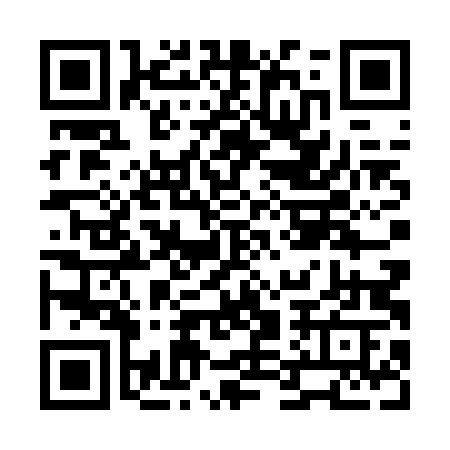 Ramadan times for Kaylar Djar, BangladeshMon 11 Mar 2024 - Wed 10 Apr 2024High Latitude Method: NonePrayer Calculation Method: University of Islamic SciencesAsar Calculation Method: ShafiPrayer times provided by https://www.salahtimes.comDateDayFajrSuhurSunriseDhuhrAsrIftarMaghribIsha11Mon5:045:046:2012:173:416:146:147:3012Tue5:035:036:1912:173:416:156:157:3013Wed5:025:026:1812:163:416:156:157:3114Thu5:015:016:1712:163:416:156:157:3115Fri5:005:006:1612:163:416:166:167:3216Sat4:594:596:1512:153:416:166:167:3217Sun4:584:586:1412:153:416:176:177:3318Mon4:574:576:1312:153:416:176:177:3319Tue4:564:566:1212:153:416:186:187:3420Wed4:554:556:1112:143:406:186:187:3421Thu4:544:546:1012:143:406:196:197:3522Fri4:534:536:0912:143:406:196:197:3523Sat4:524:526:0812:133:406:196:197:3624Sun4:514:516:0712:133:406:206:207:3625Mon4:494:496:0612:133:406:206:207:3726Tue4:484:486:0512:123:406:216:217:3727Wed4:474:476:0412:123:406:216:217:3828Thu4:464:466:0312:123:406:226:227:3829Fri4:454:456:0112:123:396:226:227:3930Sat4:444:446:0012:113:396:226:227:3931Sun4:434:435:5912:113:396:236:237:401Mon4:424:425:5812:113:396:236:237:402Tue4:414:415:5712:103:396:246:247:413Wed4:394:395:5612:103:386:246:247:414Thu4:384:385:5512:103:386:256:257:425Fri4:374:375:5412:093:386:256:257:426Sat4:364:365:5312:093:386:256:257:437Sun4:354:355:5212:093:386:266:267:438Mon4:344:345:5112:093:376:266:267:449Tue4:334:335:5012:083:376:276:277:4410Wed4:324:325:4912:083:376:276:277:45